机密 绎 考试结束前浙江省 2020 年 8 月高等教育自学考试事诉讼原理与实务( 一) 试题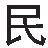 课程代码:00918请考生按规定用笔将所有试题的答案涂、写在答题纸上。选择题部分注意事项:答题前,考生务必将自己的考试课程名称、姓名、准考证号用黑色字迹的签字笔或钢笔填写在答题纸规定的位置上。每小题选出答案后,用 2B 铅笔把答题纸上对应题目的答案标号涂黑。 如需改动,用橡皮擦干净后,再选涂其他答案标号。 不能答在试题卷上。一、单项选择题( 本大题共 25 小题,每小题 1 分,共 25 分)在每小题列出的四个备选项中只有一个是符合题目要求的,请将其选出并将“ 答题纸冶的相应代码涂黑。 错涂、多涂或未涂均无分。下列关于我国民事诉讼法效力范围的说法,哪一个是正确的?中国人在外国进行民事诉讼可适用中国的民事诉讼法外国人在中国进行民事诉讼应适用中国的民事诉讼法民法具有域外效力,因此民事诉讼法也具有域外效力民事诉讼法不具有溯及既往的效力下列哪一种民事诉讼请求属于给付之诉?甲起诉请求乙停止损害其名誉丙起诉丁请求撤销二人之间的房屋买卖合同男方起诉前妻,请求将二人之子判归前妻抚养王某起诉李某,请求解除收养关系甲县法院对王某诉李某侵权纠纷一案未经开庭审理即作出了判决,该审判行为直接违反了 下列哪一项原则或制度?A. 违反了当事人诉讼权利平等原则	B. 违反了辩论原则C. 违反了合议原则	D. 违反了回避原则某法院审理甲诉乙一案,丙、丁、戊 3 人组成合议庭,院长丙任审判长,甲申请丙回避。 此回避的审查决定权在于A. 该院审判委员会	B. 上级人民法院院长C. 同级人民检察院检察委员会	D. 合议庭下列案件中属于专属管辖的有A. 因保险合同纠纷提起的诉讼	B. 因继承遗产纠纷提起的诉讼C. 因侵权行为提起的诉讼	D. 因合同纠纷提起的诉讼李某生前被评为“ 感动中国冶人物,媒体对李某事迹进行广泛宣传。 在李某死后,赵某四处散布言论贬损李某。 对赵某的行为,谁可以向法院起诉要求精神损害赔偿?A. 李某生前所在工作单位	B. 李某子女C. 宣传李某事迹的报社	D. 李某生前所在基层人民政府甲、乙、丙三人合伙在新新家园生活小区开办一家送奶站,并登记字号为“ 顺心奶站冶。 后顺心奶站与小区内 20 户居民因牛奶质量发生争议,20 户居民遂向人民法院起诉。 本案的适格被告是以“ 顺心奶站冶为被告以甲、乙、丙与“ 顺心奶站冶为共同被告以甲、乙、丙三人为共同被告,注明“ 顺心奶站冶的字号以甲、乙、丙三人为共同被告或者以“ 顺心奶站冶为被告下列事实中,哪一个不属于当事人无须举证的事实?自然规律以及定理、定律根据法律规定推定的事实,但当事人有相反证据足以反驳已为仲裁机构生效裁决所确认的事实,当事人未提出相反证据自认的事实在某一民事案件的审理过程中,原告一方因无法获得作为档案材料存放在某单位的证据,申 请法院进行调查。 庭审中对该证据的质证,应当如何进行?应当由原、被告双方进行质证应当由被告与法院进行质证应当由被告与保管该证据的某单位进行质证法院对该证据进行说明,无须质证2017 年 11 月 30 日某法院发布寻找失踪人的公告,内容是:公告 3 个月后若被申请人仍未出现或确知其生存下落,人民法院即可依法作出宣告被申请人失踪的判决。 本案公告期间届满日应当是哪一天?A. 2018 年 2 月 27 日	B. 2018 年 2 月 28 日C. 2018 年 3 月 1 日	D. 2018 年 3 月 2 日下列哪种法律文书不适宜采用留置送达的方式?A. 财产保全裁定书	B. 先予执行裁定书C. 离婚诉讼的调解书	D. 侵权纠纷的判决书王某认为甲公司未经其允许,擅自使用其拥有的一项专利,并已有大量产品上市,遂向甲公 司所在地的人民法院提出诉前禁令申请,下列说法正确的有因甲公司认为其不存在侵权行为,法院遂驳回王某的申请甲公司认为使用诉前禁令会侵犯其权利,要求法院在作出裁定前,进行听证法院经过慎重审查,终于在 3 日内作出了采取诉讼禁令措施的裁定甲公司对裁定不服,于是向上一级人民法院申请复议下列关于民事强制措施的说法哪一项是正确的?民事诉讼中的强制措施实际上是一种民事制裁民事诉讼中的强制措施只适用于审判阶段民事诉讼中的强制措施只能对当事人适用民事诉讼中的强制措施可以对案外人适用某甲出售伪劣产品,被消费者某乙起诉,某甲应诉答辩后突然失踪,对此,法院应当如何 处理?A. 终结诉讼	B. 中止诉讼C. 延期审理	D. 缺席判决甲、乙为夫妻,育有一女丙。 甲向法院起诉要求与乙离婚,一审法院判决准予离婚,乙不服提起上诉。 在二审中,乙因病死亡。 下列关于本案后续程序的哪一表述是正确的?因上诉人死亡无法到庭参加审理,应当视为撤回上诉法院可以根据上诉材料缺席判决法院应通知其女儿丙参加诉讼法院应当裁定终结诉讼程序甲诉乙支付房屋租金 5000 元,法院决定适用小额诉讼程序审理。 关于此案的审理,下列哪个选项是错误的?此案应一审终审,不得上诉举证期限一般不超过七日乙有权提出管辖异议,但法院就管辖异议作出裁定后,乙不得上诉适用小额程序后,甲不得申请增加或者变更诉讼请求根据法律和司法解释的规定,下列关于法院调解的说法正确的是法院调解的过程应予公开,但当事人不同意公开的除外当事人达成调解协议并即时履行的案件,法院可以不制作调解书法院制作的调解书生效后都具有执行力当事人自行和解或者调解达成协议后,请求人民法院按照和解协议或者调解协议的内 容制作判决书的,人民法院应予准许甲因与乙的买卖合同纠纷诉至法院,要求乙支付货款 8000 元。 在庭审中乙提出甲父曾向其借款 1 万元, 要求甲用此款抵货款并偿还余下的 2000 元。 在此情况下, 法院应如何处理?A. 中止给付货款的诉讼	B. 将两诉合并审理C. 追加甲父为第三人	D. 告知被告乙另行起诉某借款纠纷案二审中,双方达成调解协议,被上诉人当场将欠款付清。 关于被上诉人请求二审法院制作调解书,下列哪一选项是正确的?可以不制作调解书,因为当事人之间的权利义务已经实现可以不制作调解书,因为本案属于法律规定可以不制作调解书的情形应当制作调解书,因为二审法院的调解结果除解决纠纷外,还具有对一审法院的判决效 力发生影响的功能应当制作调解书,因为被上诉人已经提出请求,法院应当予以尊重李一诉李二财产继承纠纷一案,已经过一、二审,均判决李一败诉,李一提出再审申请,法院 在依照审判监督程序再审时,发现他们还有一个妹妹李三,已出嫁多年,而一、二审均未涉及,本案应如何处理?再审法院按二审程序一并审理,判决为生效判决再审法院按一审程序一并审理,判决后当事人均可上诉再审法院可以调解,调解不成的,裁定撤销一、二审判决,发回原审法院重审再审法院对李一诉李二案用二审程序进行再审,判决为生效判决,同时告知李三另行 起诉关于第三人撤销之诉,下列说法正确的是第三人撤销之诉是确认原审裁判错误的确认之诉第三人撤销之诉的原告为提起该诉的第三人,被告为生效裁判的原告第三人撤销之诉应向原审法院的上一级法院提起诉讼第三人撤销之诉的客体包括生效判决、裁定和调解书人民法院在公示催告期间收到利害关系人的申报后,应当A. 裁定终结催告程序	B. 判决终结催告程序C. 裁定中止催告程序	D. 决定终结催告程序人民法院收到债务人提出的书面异议后,经审查,异议成立的,应当裁定终结督促程序,此 时支付令效力如何?暂不失效,待法院作出撤销裁定后才失效自行失效,债权人可申请复议一次自行失效,债权人即为原告,债务人即为被告,法院按普通程序继续审理自行失效,转入诉讼程序,但申请支付令的一方当事人不同意提起诉讼的除外执行程序的参与分配制度对适用条件作了规定。 下列哪一选项不属于参与分配适用的条件?A. 被执行人的财产无法清偿所有的债权	B. 被执行人为法人或其他组织而非自然人C. 有多个申请人对同一被申请人享有债权	D. 参与分配的债权只限于金钱债权我国涉外仲裁机构作出的发生法律效力的仲裁裁决,当事人请求执行的,如果被执行人或 者其财产不在中华人民共和国领域内,应当由当事人直接向有管辖权的我国法院申请执行由当事人直接向有管辖权的外国法院申请承认和执行由我国涉外仲裁机构向有管辖权的我国法院申请执行由我国有管辖权的法院根据我国缔结或参加的国际条约或按互惠原则,请求外国法院 承认和执行二、多项选择题( 本大题共 5 小题,每小题 2 分,共 10 分)在每小题列出的五个备选项中至少有两个是符合题目要求的,请将其选出并将“ 答题纸冶的相应代码涂黑。 错涂、多涂、少涂或未涂均无分。村民甲因村民乙在宅基地上造房子遮挡其视线,与乙发生争吵。 为解决此纠纷,可采取下列哪些方法?A. 双方协商解决	B. 由村委会调解解决	C. 直接向法院起诉D. 直接向仲裁机构申请仲裁	E. 直接向公证处申请公证甲地的甲公司与乙地的乙公司在丙地签订了财产租赁合同,甲租用乙推土机一台,约定合 同履行地在丁地。 但是甲公司后来因业务改变,将推土机放在戊地使用。 后来由于甲公司拒付租金,乙公司欲起诉,其应当向下列哪些法院起诉?A. 甲地法院	B. 乙地法院	C. 丙地法院D. 丁地法院	E. 戊地法院王某和李某是夫妻,某日他们到万达购物中心购物,由于刚拖过的地板留有水迹,致使李某 滑倒骨折。 当时负责清扫地板的张某是春风劳务公司派遣的保洁员,她目睹了事情的发生经过。 现受害人欲起诉索赔,关于本案的诉讼参与人,正确的选项有王某和李某是共同原告张某和春风劳务公司可作为共同被告王某和张某可作为本案证人万达购物中心是被告若当事人主张春风劳务公司承担责任,春风劳务公司为共同被告齐某被宏大公司的汽车撞伤,诉至法院要求赔偿损失。 下列关于本案证明责任的说法哪些是正确的?原告齐某应当举证证明是被宏大公司的汽车所撞受伤原告齐某应当对自己受到的损失承担证明责任原告齐某应当对其主张的被告宏大公司有过错承担证明责任被告宏大公司应当对其主张的原告齐某有主观故意承担证明责任被告宏大公司应当对其主张的相撞与损失之间无因果关系承担证明责任甲在全国性报纸上发文章称乙教授某篇公开发表的论文抄袭他人,为此乙教授起诉甲,法 院审理后,判决甲不得再发表乙抄袭的言论,并且在全国性报纸上向乙赔礼道歉,为乙消除 影响、恢复名誉。 甲未上诉。 但是甲不仅不向乙赔礼道歉,而且仍然在博客上发表言论,称乙的这篇文章是抄袭的。 鉴于此,乙向法院申请执行。 法院可采用哪些措施?责令甲向乙支付迟延履行金将判决书内容和有关情况刊登在全国性报纸上,费用由乙承担对甲采取罚款措施对甲采取拘留措施责令甲向乙支付精神损害赔偿金非选择题部分注意事项:用黑色字迹的签字笔或钢笔将答案写在答题纸上,不能答在试题卷上。三、名词解释题( 本大题共 5 小题,每小题 4 分,共 20 分)诉移送管辖证明标准诉前保全民事裁判四、简答题( 本大题共 3 小题,每小题 6 分,共 18 分)简要回答有独立请求权第三人与无独立请求权第三人的区别。简要回答起诉的条件。简要回答当事人申请再审的法定事由。五、论述题( 本大题 15 分)论诚实信用原则在民事诉讼中的适用。六、案例分析题( 本大题共 12 分)2016 年 5 月 24 日,受雇于刘某( 车主) 的张某驾车运货,途经一木桥时,桥断裂,连车带人掉入河中。 张某摔伤后自费看病支付医疗费上万元。 刘某多次找到该桥所有人南河公司索赔,无果。 刘某于 2017 年 1 月 25 日将其诉至法院,要求赔偿汽车修理费、停运损失费共计 20 万元。法院适用简易程序审理此案,指定了 15 日的举证期限,在此期间刘某向法院提供了汽车产权证、购车发票等证据。 一审开庭时,刘某又向法院提供了修车发票。 庭审调查中,被告南河公司主张该证据已超过举证期限,而刘某则解释说,迟延提出证据是因工作忙,未能 及时索取发票,最后法官仍安排双方对该证据进行质证。 经双方同意,法庭主持该案调解。在调解中,被告承认确有工作疏漏,未及时发布木桥弃用的公告;原告也承认,知道该木桥 已弃用,但没想到会断裂。 双方最终未能达成调解协议。 2017 年 3 月 16 日,法院依据双方在调解中陈述的事实和情况,认定被告承担主要责任,原告承担次要责任;并根据相关证 据判决被告赔偿原告汽车修理费、停运损失费共计 12 万元。 刘某当即表示将提起上诉。2017 年 3 月 29 日刘某因病去世。 刘某之子小刘于 2017 年 4 月 5 日向法院提起上诉;同时提出相关证明材料,要求法院确认其当事人的诉讼地位,并顺延上诉期限,法院受理了 小刘的上诉并同意顺延上诉期限。2017 年 7 月 3 日二审法院作出判决:原审原告提供的汽车修理费的证据中数额不实,依据新的事实证据,被上诉人赔偿上诉人汽车修理费、停运损失费共计 7. 5 万元。问题:请指出一审法院在审理中存在的问题,并说明理由。 (4 分)小刘的上诉是否成立? 为什么? (4 分)请评价二审法院的判决,并说明理由。 (2 分)如张某就自己的医疗费索赔可以向谁主张? 为什么? (2 分)